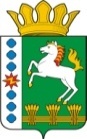 КОНТРОЛЬНО-СЧЕТНЫЙ ОРГАН ШАРЫПОВСКОГО РАЙОНАКрасноярского краяУТВЕРЖДЕНприказом Контрольно – счетного органа Шарыповского районаот 14 ноября 2019 года № 22СТАНДАРТ ОРГАНИЗАЦИИ ДЕЯТЕЛЬНОСТИ КОНТРОЛЬНО – СЧЕТНОГО ОРГАНА ШАРЫПОВСКОГО РАЙОНАСОД 3 «ПОРЯДОК ДЕЙСТВИЙ ДОЛЖНОСТНЫХ ЛИЦ КОНТРОЛЬНО – СЧЕТНОГО ОРГАНА ШАРЫПОВСКОГО РАЙОНА ПРИ ВЫЯВЛЕНИИ АДМИНИСТРАТИВНЫХ ПРАВОНАРУШЕНИЙ»Шарыпово2019СодержаниеОбщие положенияСтандарт организации деятельности Контрольно – счетного органа Шарыповского района  «Порядок действий должностных лиц Контрольно – счетного органа Шарыповского района при выявлении административных правонарушений» (далее – СОД 3) устанавливает порядок исполнения Контрольно – счетным органом Шарыповского района (далее – Контрольно – счетный орган) полномочий по выявлению административных правонарушений, предусмотренных законодательством Российской Федерации об административных правонарушениях.Целью СОД 3 является обеспечение реализации Контрольно – счетным органом государственного полномочия по составлению протоколов об административном правонарушении.СОД 3 разработан с учетом требований п. 7 Стандарта внешнего государственного финансового контроля СФК 1 «Общие правила проведения контрольного мероприятия» (утвержден приказом Контрольно – счетного органа от 24.08.2015 № 18).Задачами СОД 3 являются:- обеспечение объективного и своевременного выявления административных правонарушений;- определение общих правил и процедур составления протоколов об административном правонарушении и их направления в суд и уполномоченные органы;- обобщение практики Контрольно – счетного органа по выявлению административных правонарушений.По вопросам, порядок которых не урегулирован настоящим СОД 3, согласно требованиям п. 3.4. статьи 3  Решения Шарыповского районного Совета депутатов от 20.09.2012 № 31/289р «О внесении изменений и дополнений в Решение Шарыповского районного Совета депутатов от 21.06.2012 № 28/272р «О создание Контрольно – счетного органа Шарыповского района»  (в ред. от 20.03.2014 № 46/536р, от 25.09.2014 № 51/573р, от 26.02.2015 № 56/671р) решения принимаются председателем Контрольно – счетного органа, в соответствии с действующим законодательством РФ.Нормативно – правовые акты, регулирующие исполнение полномочий по выявлению административных правонарушенийПравовой основой исполнения Контрольно – счетным органом полномочий по выявлению административных правонарушений является:- Кодекс Российской Федерации об административных правонарушениях от 30.12.2001 № 195-ФЗ «далее – КоАП РФ);- Федеральный закон от 07.02.2011 № 6-ФЗ «Об общих принципах организации и деятельности контрольно – счетных органов субъектов Российской Федерации и муниципальных образований»;- Федеральный закон от 26.12.2008 № 294-ФЗ «О защите прав юридических лиц и индивидуальных предпринимателей при осуществлении государственного контроля (надзора) и муниципального контроля»;- Решение Шарыповского районного Совета депутатов от 20.09.2012 № 31/289р «О внесении изменений и дополнений в Решение Шарыповского районного Совета депутатов от 21.06.2012 № 28/272р «О создание Контрольно – счетного органа Шарыповского района»  (в ред. от 20.03.2014 № 46/536р, от 25.09.2014 № 51/573р, от 26.02.2015 № 56/671р);- регламент Контрольно – счетного органа Шарыповского района, утвержденный 26.10.2012;- Стандарт внешнего государственного финансового контроля СФК 1 «Общие правила проведения контрольного мероприятия», утвержденный приказом Контрольно – счетного органа от 24.08.2015 № 18 (далее – СФК 1);- Настоящий СОД 3.В случае внесения изменений в указанные в настоящем пункте документы (замены их новыми) СОД 3 применяется с учетом соответствующих изменений (нового документа).Основные понятия, используемые в СОД 3Для целей настоящего СОД 3 используются следующие основные понятия:Административное правонарушение – противоправное, виновное действие (бездействие) физического или юридического лица, за которое КоАП РФ или законами Красноярского края об административных правонарушениях установлена административная ответственность (ч. 1 ст. 2.1. КоАП РФ).Согласно части 1 ст. 1.5 КоАП РФ лицо подлежит административной ответственности только за те административные правонарушения, в отношении которых установлена его вина.Юридическое лицо признается виновным в совершении административного правонарушения, если будет установлено, что у него имелась возможность для соблюдения правил и норм, за нарушение которых КоАП РФ предусмотрена административная ответственность, но данным лицом не были приняты все зависящие от него меры по их соблюдению.Формы вины – административное правонарушение признается совершенным умышленно, если лицо, его совершившее, сознавало противоправный характер своего действия (бездействия), предвидело его вредные последствия и желало наступления таких последствий или сознательно их допускало либо относилось к ним безразлично. Административное правонарушение признается совершенным по неосторожности, если лицо, его совершившее, предвидело возможность наступления вредных последствий своего действия (бездействия), но без достаточных к тому оснований самонадеянно рассчитывало на предотвращение таких последствий либо не предвидело возможности наступления таких последствий, хотя должно было и могло их предвидеть.Возбуждение дела об административном правонарушении:- составление должностным лицом Контрольно – счетного органа в пределах компетенции Контрольно – счетного органа и в результате непосредственного обнаружения достаточных данных, указывающих на наличие события административного правонарушения, протокола об административном правонарушении;- вынесения определения о возбуждении дела об административном правонарушении и проведении административного расследования должностным лицом Контрольно – счетного органа, уполномоченным на составление протокола, немедленно после выявления факта совершения административного правонарушения в области бюджетного законодательства и нормативных правовых актов, регулирующих бюджетные правоотношения, в случаях, если после выявления административного правонарушения осуществляются экспертиза или иные процессуальные действия, требующие значительных временных затрат.Лица, в отношении которых возбуждается дело об административном правонарушении -  физические, должностные или юридические лица, совершившие административное правонарушение.Под физическим лицом (гражданином), в отношении которого возбуждается дело об административном правонарушении, в настоящем СОД 3 следует понимать совершившее административное правонарушение, предусмотренное ч. 2 ст. 15.15.5, ч. 1 ст. 19.4.1, ст. 19.7  КоАП РФ, лицо, достигшее к моменту совершения административного правонарушения возраста шестнадцати лет и являющееся получателем субсидий.Под должностным лицом, в отношении которого возбуждается дело об административном правонарушении в настоящем СОД 3 следует понимать совершившее административное правонарушение лицо, постоянно, временно или в соответствии со специальными полномочиями осуществляющее функции представителя власти, то есть наделенное в установленном законом порядке распорядительными полномочиями в отношении лиц, не находящихся в служебной зависимости от него; лицо, выполняющее организационно – распорядительные или административно – хозяйственные функции в государственных органах, органах местного самоуправления, государственных и муниципальных организациях; лицо, осуществляющее  предпринимательскую деятельность без образования юридического лица. Совершившие административное правонарушение в связи с выполнением организационно – распорядительных или административно – хозяйственных функций руководители и другие работники иных организаций.Должностное лицо подлежит административной ответственности в случае совершения им административного правонарушения в связи и неисполнением либо ненадлежащим исполнением своих служебных обязанностей.Законный представитель юридического лица – его руководитель, а также иное лицо, признанное в соответствии с законом или учредительными документами органом юридического лица. Полномочия законного представителя юридического лица подтверждаются документами, удостоверяющими его служебное положение.Должностное лицо Контрольно – счетного органа, уполномоченное на составление протокола об административных правонарушениях (далее уполномоченное должностное лицо Контрольно – счетного органа) – председатель, аудитор.Протокол об административном правонарушении – протокол, составленный в двух экземплярах должностным лицом Контрольно – счетного органа в пределах полномочий Контрольно – счетного органа, в соответствии с приложением 2 к настоящему СОД 3, в порядке, предусмотренном статьей 28.2 КоАП РФ и настоящим СОД 3.Определение о возбуждении дела об административном правонарушении и проведении административного расследования – определение, составленное в двух экземплярах должностным лицом Контрольно – счетного органа в пределах полномочий Контрольно – счетного органа, в соответствии с приложением 6 к настоящему СОД 3, в порядке, предусмотренной статьей 28.7 КоАП РФ и настоящим СОД 3.Административное расследование – осуществление экспертизы или иных процессуальных действий, требующих значительных временных затрат, должностным лицом Контрольно – счетного органа, уполномоченным на составление протокола об административном правонарушении и выявившим административное правонарушение. Административное расследование проводится по месту совершения или выявления административного правонарушения.Процессуальные действия – предусмотренные КоАП РФ процедуры сбора доказательств по делу об административном правонарушении (получение объяснений (образец оформления объяснения приведен в приложении 11 к СОД 3), направление поручений и запросов, истребование сведений и т.п.).Постановление о прекращении дела об административном правонарушении – оформление в установленном ст. 24.5 КоАП РФ решение о прекращении административного дела в связи с отсутствием события или состава административного правонарушения; действия лица в состоянии крайней необходимости; издание акта амнистии, если такой акт устраняет применение административного наказания; отмены закона, устанавливающего административную ответственность; истечения сроков давности привлечения к административной ответственности; наличия по одному и тому же факту совершения противоправных действий (бездействия) лицом, в отношении которого ведется производство по делу об административном правонарушении, постановления о назначении административного наказания, либо постановления о прекращении производства по делу об административном правонарушении, либо постановления о возбуждении уголовного дела; смерти физического лица, в отношении которого ведется производство по делу об административном правонарушении; в связи с установлением во время производства по делу об административном правонарушении, что должностным лицом органа местного самоуправления, руководителем муниципального учреждения вносилось или направлялось в соответствии с порядком и сроками составления проекта соответствующего местного бюджета предложение о выделении бюджетных ассигнований на осуществление соответствующих полномочий органа местного самоуправления, выполнение муниципальным учреждением соответствующих установленных задач и при этом бюджетные средства на указанные цели не выделялись. Давность привлечения к административной ответственности (ст. 4.5 КоАП РФ) – постановление по делу об административном правонарушении не может быть вынесено по истечении: - двух лет со дня совершения административного правонарушения за нарушение бухгалтерского законодательства, бюджетного законодательства РФ и иных нормативных правовых актов, регулирующих бюджетные правоотношения;- трех месяцев со дня совершения административного правонарушения, рассматриваемого судьей.При длящемся административном правонарушении сроки вынесения постановления об административном правонарушении начинают исчисляться  со дня обнаружения административного правонарушения.Течение срока давности, начинается на следующий день после совершения административного правонарушения, а при длящемся административном правонарушении на следующий день после его обнаружения.Срок давности привлечения к административной ответственности за нарушения, по которым предусмотренная нормативным правовым актом обязанность не была выполнена к определенному в нем сроку, начинает течь с момента наступления указанного срока.Истекает срок давности в соответствующее число последнего месяца, а если этот месяц не имеет соответствующего числа, срок истекает в последние сутки этого месяца.Длящимся является такое административное правонарушение (действие или бездействие), которое выражается в длительном непрекращающемся невыполнении или ненадлежащим выполнении предусмотренных законом обязанностей.Днем обнаружения длящегося административного  правонарушения считается день, когда должностное лицо, уполномоченное составлять протокол об административном правонарушении, выявило факт его совершения.Исчисление сроков (ст. 4.8. КоАП РФ):- сроки, предусмотренные настоящим СОД 3, исчисляются сутками, днями, месяцами, годами. Течение срока, определенного периодом, начинается на следующий день после календарной даты или наступления события, которыми определено начало срока;- срок, исчисляемый сутками, истекает в 24 часа последних суток. Срок, исчисляемый месяцами, истекает в соответствующее число последнего месяца, а если этот месяц не имеет соответствующего числа, срок истекает в последние сутки этого месяца. Срок, исчисляемый годами, истекает в соответствующие месяц и число последнего года;- срок, исчисляемый днями, истекает в последний день установленного срока. Если окончание срока, исчисляемого днями, приходится на нерабочий день, последним днем срока считается первый следующий за ним рабочий день.Протокол об административном правонарушении не может быть составлен по истечении срока давности привлечения к административной ответственности.Объяснения – составленные в соответствии с Приложением 11 к СОД 3, в произвольной письменной форме должностным лицом или законным представителем юридического лица, в отношении которых возбуждено дело об административном правонарушении, пояснения и замечания по содержанию протокола.Административные правонарушения, относящиеся к компетенции Контрольно – счетного органаКоАП РФ к компетенции Контрольно – счетного органа отнесены следующие виды административных правонарушений:несвоевременное перечисление средств избирательным комиссиям, комиссиям референдума, кандидатам, избирательным объединениям, инициативным группам по проведению референдума, иным группам участников референдума (ст. 5.21. КоАП РФ);нарушение порядка работы с денежной наличностью и порядка ведения кассовых операций, а также нарушение требований об использовании специальных банковских счетов (ст. 15.1. КоАП РФ);грубое нарушение требований к бухгалтерскому учету, в том числе к бухгалтерской (финансовой) отчетности (ст. 15.11. КоАП РФ);нецелевое использование бюджетных средств (ст. 15.14. КоАП РФ);невозврат либо несвоевременный возврат бюджетного кредита (ст. 15.15. КоАП РФ);не перечисление либо несвоевременное перечисление платы за пользование бюджетным кредитом (ст. 15.15.1. КоАП РФ);нарушение условий предоставления бюджетного кредита (ст. 15.15.2. КоАП РФ);нарушение порядка и (или) условий предоставления межбюджетных трансфертов (ст. 15.15.3. КоАП РФ);нарушение условий предоставления бюджетных инвестиций  (ст. 15.15.4. КоАП РФ);нарушение условий предоставления субсидий (ст. 15.15.5. КоАП РФ);невыполнение государственного (муниципального) задания (ст. 15.15.5-1 КоАП РФ);нарушение порядка представления бюджетной отчетности (ст. 15.15.6. КоАП РФ);нарушение порядка составления, утверждения и ведения бюджетных смет (ст. 15.15.7. КоАП РФ);нарушение запрета на предоставление бюджетных кредитов и (или) субсидий (ст. 15.15.8. КоАП РФ);несоответствие бюджетной росписи сводной бюджетной росписи (ст. 15.15.9. КоАП РФ);нарушение порядка принятия бюджетных обязательств (ст. 15.15.10. КоАП РФ);нарушение сроков распределения, отзыва либо доведения бюджетных ассигнований и (или) лимитов бюджетных обязательств (ст. ст. 15.15.11. КоАП РФ);нарушение запрета на размещение бюджетных средств (ст. ст. 15.15.12. КоАП РФ);нарушение сроков обслуживания и погашения государственного (муниципального) долга (ст. ст. 15.15.13. КоАП РФ);нарушение срока направления информации о результатах рассмотрения дела в суде (ст. ст. 15.15.14. КоАП РФ);нарушение порядка формирования государственного (муниципального) задания (ст. ст. 15.15.15. КоАП РФ);нарушение исполнения платежных документов и представления органа Федерального казначейства (ст. ст. 15.15.16. КоАП РФ);неповиновение законному распоряжению должностного лица органа, осуществляющего государственный надзор (контроль), муниципальный контроль (ч. 1 ст. 19.4. КоАП РФ);воспрепятствование законной деятельности должностного лица органа государственного контроля (надзора), органа муниципального контроля  (ст. 19.4.1. КоАП РФ);невыполнение в срок законного предписания (постановления, представления, решения) органа (должностного лица), осуществляющего государственный надзор (контроль) (ч. 20 ст. 19.5. КоАП РФ);непринятие мер по устранению причин и условий, способствовавших совершению административного правонарушения (ст. 19.6. КоАП РФ);непредставление сведений (информации) (ст. 19.7. КоАП РФ).Субъекты каждого из перечисленных в настоящем пункте административных правонарушений, сроки давности привлечения к административной ответственности, и органы, уполномоченные рассматривать административные дела, указаны в приложении 1 к СОД 3.Порядок действий при выявлении административных правонарушенийВ соответствии с требованиями ст. 267.1. Бюджетного кодекса РФ при осуществлении внешнего государственного финансового контроля подлежит проверке законность финансовых и хозяйственных операций, достоверность бюджетного (бухгалтерского) учета и бюджетной (бухгалтерской) отчетности в отношении деятельности объекта контроля.При выявлении фактов нарушения бюджетного законодательства РФ и иных нормативных правовых актов, уполномоченное должностное лицо Контрольно – счетного органа в соответствии со ст. 28.2 КоАП РФ (при наличии предусмотренных законом оснований – в течение двух суток) составляет протокол об административном правонарушении, организует регистрацию протокола и уведомление председателя Контрольно – счетного органа о факте составления протокола.Кроме того, к полномочиям Контрольно – счетного органа отнесено составление протоколов об административных правонарушениях в случаях:- неповиновение законному распоряжению должностного лица Контрольно – счетного органа  (ч. 1 ст. 19.4 КоАП РФ);- воспрепятствование законной деятельности должностного лица Счетной палаты (ст. 19.4.1. КоАП РФ);- невыполнение в срок законного предписания (представления) Контрольно – счетного органа (ч. 20 ст. 19.5 КоАП РФ);- неприятия, предусмотренных представлением Контрольно – счетного органа мер по устранению причин и условий, способствовавших совершению административного правонарушения (ст. 19.6. КоАП РФ).В случаях, если при выявлении административного правонарушения требуется проведение административного расследования, немедленно после  выявления факта административного правонарушения должностным лицом Контрольно – счетного органа, уполномоченным составлять протокол об административном правонарушении, применяется решение о возбуждении дела об административном правонарушении и проведении административного расследования в виде определения в соответствии со ст. 28.7. КоАП РФ организуется регистрация определения и уведомление председателя Контрольно – счетного органа о факте составления протокола.  По окончании административного расследования составляется протокол об административном правонарушении либо выносится постановление о прекращении дела об административном правонарушении.При выявлении административного правонарушения следует руководствоваться требованиями ст. 1.7. КоАП РФ, согласно которой лицо, совершившее административное правонарушение, подлежит ответственности на основании закона, действовавшего на момент совершения административного правонарушения. Закон, смягчающий или отменяющий административную ответственность за административное правонарушение либо иным образом улучшающих положение лица, совершившего административное правонарушение, имеет обратную силу, то есть распространяется и на лицо, которое совершило административное правонарушение до вступления такого закона в силу и в отношении которого постановление о назначении административного наказания не исполнено. Закон, устанавливающий или отягчающий административную ответственность за административное правонарушение либо иным образом ухудшающих положение лица, обратной силы не имеет.Порядок ведения дел об административных правонарушенияхСроки ведения дел об административных правонарушенияхСроки проведения административного расследования предусмотрены статьей 28.7. КоПА РФ:- определение о возбуждении дела об административном правонарушении и проведении административного расследования выносится немедленно при выявлении фактов нарушения бюджетного законодательства РФ  и нормативных правовых актов, регулирующих бюджетные правоотношения, и в случае необходимости производства процессуальных действий, требующих значительных временных затрат;- срок проведения  административного расследования не может превышать один месяц с момента возбуждения дела об административном правонарушении;- в исключительных случаях по письменному ходатайству должностного лица, в производстве которого находится дело, срок проведения административного расследования может быть продлен решением председателя Контрольно – счетного органа  на срок не более одного месяца. Образец оформления ходатайства приведен в приложении 9 с СОД 3.2.1.2. сроки составления протокола об административном правоотношении предусмотрены статьей 28.5. КоАП РФ:- протокол об административном правонарушении составляется немедленно после выявления административного правонарушения;- в случае, если требуется дополнительное выяснения обстоятельств дела, либо данных о физическом лице или сведений о юридическим лице, в отношении которых возбуждается дело об административном правонарушении, протокол об административном правонарушении составляется в течение двух суток с момента его выявления.При обнаружении в ходе контрольного мероприятия достаточных данных, указывающих на наличие события административного правонарушения, дело об административном правонарушении может быть возбуждено после оформления акта по результатам контрольного мероприятия (примечание к статье 28.1. КоАП РФ).Сроки направления протокола об административном правонарушении:В соответствии с требованиями ст. 28.8. КоАП РФ протокол об административном правонарушении направляется в уполномоченный на рассмотрение протокола орган в течение трех суток с момента составления.Если протокол будет составлен за пределами установленных ст.ст. 28.5., 28.8. КоАП РФ сроков составления протокола об административном правонарушении и направления протокола для рассмотрения, это не будет является существенным недостатком, так как эти сроки не являются пресекательными (пункт 4 Постановления Пленума Верхнего Суда Российской Федерации от 24.03.2005 № 5 «О некоторых вопросах, возникающих у судов при применении Кодекса Российской Федерации об административных правонарушениях»).Протокол об административном правонарушении и другие материалы административного дела могут быть возвращены судьей уполномоченному должностному лицу Контрольно – счетного органа, который составил протокол, в случае составления протокола неправомочными лицами, неправильного составления протокола и оформления других материалов дела либо неполноты представленных материалов, которая не может быть восполнена при рассмотрении дела об административном правонарушении.Указанные судьей недостатки устраняются уполномоченными должностным лицом Контрольно – счетного органа, составившим протокол, в срок не более трех суток со дня поступления материалов дела об административном правонарушении в Контрольно – счетный орган. Материалы дела об административном правонарушении с внесенными в них изменениями и дополнениями возвращаются судье в течение суток со дня устранения соответствующих недостатков.Должностное лицо Контрольно – счетного органа в разделе журнала регистрации протоколов об административных правонарушениях «Дата принятия решения по делу об административном правонарушении делает отметки:- об исходящем номере сопроводительного письма о возвращении протокола в Контрольно – счетный орган и дате его поступления;- об исходящем номере сопроводительного письма Контрольно – счетного органа о повторном направлении протокола и дате его поступления.Последовательность действий при выявлении административного правонарушения2.2.1. При выявлении Контрольно – счетным органом фактов нарушения бюджетного законодательства Российской Федерации и иных нормативных правовых актов, регулирующих бюджетные правоотношения, и в случае необходимости производства процессуальных действий, требующих значительных временных затрат, должностное лицо Контрольно – счетного органа, уполномоченное составлять протокол об административном правонарушении, немедленно выносит определение о возбуждении дела об административном правонарушении и проведении административного расследования (далее по тексту – определение). Образец оформления определения приведен в приложении 6 к СОД 3.В определении указываются:- дата и место составления определения;- должность, фамилия и инициалы лица, составившего определение;- повод для возбуждения дела об административном правонарушении;- данные, указывающие на наличие события административного правонарушения;- статья КоАП РФ, предусматривающая административную ответственность за данное административное правонарушение.При вынесении определения о возбуждении дела об административном правонарушении и проведении административного расследования физическому, должностному лицу или законному представителю юридического лица, в отношении которых оно вынесено, разъясняются их права и обязанности, предусмотренные ст. 25.1. КоАП РФ (лицо, в отношении которого ведется производство по делу об административном правонарушении, вправе знакомится со всеми материалами дела, давать объяснения, представлять доказательства, заявлять ходатайства и отводы, пользоваться юридической помощью защитника), о чем делается запись в определении.Копия определения о возбуждении административного правонарушения и проведении административного расследования в течение суток вручается под расписку  либо высылается физическому, должностному лицу или законному представителю юридического лица, в отношении которых оно вынесено. Административное расследование проводится по месту совершения или выявления административного правонарушения.Срок проведения административного расследования не может превышать один месяц с момента возбуждения дела об административном правонарушении. В исключительным случаях указанный срок по письменному ходатайству должностного лица, в производстве которого находится дело, может быть продлен решением председателя Контрольно – счетного органа на срок не более одного месяца.Решение о продлении срока проведения административного расследования принимается в виде определения. Образец оформления определения приведен в приложении 7 к СОД 3.В определении о продлении срока проведения административного расследования указываются:- дата и место составления определения;- должность, фамилия и инициалы лица, составившего определение;- основания для продления срока проведения административного расследования;- срок, до которого продлено проведение административного расследования.Определение о продлении срока проведения административного расследования подписывается председателем Контрольно – счетного органа.Копия определения о продлении срока проведения административного расследования в течение суток вручается под расписку либо высылается физическому, должностному лицу или законному представителю юридического лица, в отношении которых проводится административное расследование. В журнале регистрации определений о возбуждении дела об административном правонарушении и проведении административного расследования делается отметка о дате продления срока административного расследования и количестве суток, на которые продлен срок.По окончании административного расследования составляется протокол об административном правонарушении либо выносится приказ о прекращении дела об административном правонарушении, образец оформления постановления приведен в приложении 8 к СОД 3. В журнале регистрации определений о возбуждении дела об административном правонарушении и проведении административного расследования делается отметка о решении принятом по результатам административного расследования.Копия постановления о прекращении дела об административном правонарушении вручается под расписку должностному лицу, или законному представителю юридического лица, в отношении которых оно вынесено, либо высылается по почте заказным почтовым отправлением в течение трех дней со дня вынесения указанного приказа.2.2.2. Составление протокола об административном правонарушении – один из предусмотренных 	КоАП РФ способов возбуждения дела об административном правонарушении.Протокол об административном правонарушении не может быть составлен по истечении срока давности привлечения к административной ответственности.При выявлении Контрольно – счетным органом административных правонарушений, предусмотренным ст.ст. 5.21, 15.1, 15.11, 15.14-15.15.16, ч. 1 ст. 19.4, ст. 19.4.1, ч. 20 ст. 19.5, ст.ст. 19.6, 19.7 КоПА РФ, и в случае достаточности сроков давности для привлечения к административной ответственности, уполномоченное должностное лицо Контрольно – счетного органа в порядке, установленном пунктом 1.4. настоящего СОД 3 оформляет протокол об административном правонарушении. Образец оформления протокола об административном правонарушении приведен в приложении 2 к СОД 3.В протоколе об административном правонарушении указываются:- регистрационный номер;- дата и место его составления;- должность, фамилия и инициалы лица, составившего протокол;- сведения о лице, в отношении которого возбуждено дело об административном правонарушении:При привлечении к административной ответственности должностного лица организаций: занимаемая должность, имя отчество, паспортные данные (либо отметка о том, что личность установлена и ссылка на приказ о назначении на должность), адрес организации по месту исполнения обязанностей должностного лица и контактные телефоны;При привлечении к административной ответственности юридического лица: наименование и адрес юридического лица;  фамилия, имя, отчество законного представителя юридического лица, занимаемая должность, паспортные данные, контактные телефоны; Дата, номер, наименование и срок действия документа, подтверждающего полномочия данного лица в качестве законного представителя;  - фамилии, имена, отчества, паспортные данные, адреса места жительства и контактные телефоны свидетелей, если имеются свидетели;- место, время совершения и событие административного правонарушения, а также документы, подтверждающие данные правонарушения;- статья КоАП РФ, предусматривающая административную ответственность за данное административное правонарушение;- объяснение должностного лица или законного представителя юридического лица, в отношении которых возбуждено дело;- иные сведения, необходимые для разрешения дела.При составлении протокола об административном правонарушении должностному лицу или законному представителю юридического лица, в отношении которых возбуждено дело об административном правонарушении, а также иным участникам производства по делу разъясняются их права и обязанности, предусмотренные ст. 25.1. КоАП РФ (лицо, в отношении которого ведется производство по делу об административном правонарушении, вправе знакомиться со всеми материалами дела, давать объяснения, представлять доказательства, заявлять ходатайства и отводы, пользоваться юридической помощью защитника), о чем делается запись в протоколе.Отсутствие таких разъяснений и предупреждений в протоколе или отдельном объяснении лица может быть признано судом и или иным органом, рассматривающим дело об административном правонарушении, нарушением, влекущим невозможность использования такого доказательства при рассмотрении дела об административном правонарушении.Уполномоченное должностное лицо Контрольно – счетного органа при оформлении протокола об административном правонарушении, вынесении определения организует регистрацию протокола/определения и уведомляет о данном факте председателя Контрольно – счетного органа.Каждый протокол об административном правонарушении, определение регистрируется с присвоением номера соответственно в журнале регистрации протоколов об административных правонарушениях (образец оформления журнала приведен в приложении 3 к СОД 3), журнал регистрации определений о возбуждении дела об административном правонарушении и проведении административного расследования (образец оформления журнала приведен в приложении 10 к СОД 3).Ведение журналов регистрации протоколов об административных правонарушениях / определений о возбуждении дела об административном правонарушении и проведении административного расследования и регистрация протоколов и определений осуществляется должностным лицом Контрольно – счетного органа.Должностному лицу или законному представителю юридического лица, в отношении которых возбуждено дело об административном правонарушении, должна быть предоставлена возможность ознакомления с протоколом об административном правонарушении, определением.Указанные лица вправе представить объяснения и замечания по содержанию протокола, которые прилагаются к протоколу. Образец оформления объяснения приведен в приложении 4 к СОД 3.Протокол об административном правонарушении подписывается должностным лицом, его составившим, должностным лицом или законным представителем юридического лица, в отношении которых возбуждено дело об административном правонарушении. В случае отказа указанных лиц от подписания протокола в нем делается соответствующая запись.Отказ от подписания протокола лицом, в отношении которого ведется дело  об административном правонарушении, впоследствии не является препятствием для рассмотрения дела об административном правонарушении.Копия протокола об административном правонарушении должностным лицом, составившим протокол, вручается под роспись должностному лицу или знакомому представителю юридического лица.В случае неявки должностного лица или законного представителя юридического лица, в отношении которых ведется производство по делу об административном правонарушении, если они извещены в установленном порядке, протокол об административном правонарушении составляется в их отсутствие. В протоколе делается соответствующая запись о неявке лица, в отношении которого ведется производство по делу об административном правонарушении. Копия протокола об административном  правонарушении направляется лицу, в отношении которого он составлен, в течение 3 календарных дней со дня составления указанного протокола.Постановлением Пленума ВАС РФ от 20.11.2008 № 60 в Постановление ВАС РФ № 10 был введен п. 24.1, в котором ВАС РФ разъяснил, что КоАП РФ не содержит оговорок о необходимости направления извещения исключительно какими – либо определенными способами, в частности путем направления по почте заказного письма с уведомлением о вручении или вручения его адресату непосредственно. Поскольку КоАП РФ не конкретизировал способ, с помощью которого лицо, привлекаемое к административной ответственности, может быть уведомлено о времени и месте составления протокола, извещение может быть письменными: путем отправления заказного письма с уведомлением или по электронной почте, либо путем направления телефонограммы.В случае, если в перечисленных в СОД 3 статьях об административных правонарушениях не указано, что установленные данными статьями нормы применяются только к должностному лицу или только к юридическому лицу, данные нормы в равной мере действуют в отношении должностного и юридического лица.При выявлении административного правонарушения, подпадающего под действие статьи, которая в равной мере действует в отношении должностных и юридических лиц, при решении вопроса, в отношении кого будет составлен протокол об административном правонарушении следует учитывать, что если действия должностного лица не являются виновными, либо содержат признаки уголовно – наказуемого деяния, протокол об административном правонарушении надлежит составлять в отношении юридического лица.Подготовка и направление документов об административном правонарушении в суд, уполномоченный рассматривать дела об административных правонарушенияхПротокол об административном правонарушении с приложением документов, подтверждающих данные правонарушения и объяснения лица, совершившего административное правонарушение (в случае наличия), направляется уполномоченным должностным лицом Контрольно – счетного органа (составившим протокол об административном правонарушении) в течение трех суток с момента составления в суд или мировому судье;в районный суд:- по месту совершения административных правонарушений, предусмотренных ст. 15.14, частями 1 и 2 ст. 15.15.2, ст. 15.15.3, ч. 1 ст. 15.15.4, ч. 1 ст. 15.15.5, ст. 15.15.12, ст. 15.15.13, ч. 3 ст. 19.4.1, ч. 20 ст. 19.5 КоАП РФ  и влекущих дисквалификацию лиц, замещающих должности государственной службы субъекта РФ, должности муниципальной службы;-  по месту нахождения органа, проводившего административное расследование (Контрольно – счетного органа) по административным правонарушениям в сфере нарушения бюджетного законодательства РФ и нормативных правовых актов, регулирующих бюджетные правоотношения, и производство по которым осуществляется в форме административного расследования;2) мировому судье по месту совершения административных правонарушений, предусмотренных ст.ст. 5.21, 15.1, 15.11, 15.14-15.15.16, ч. 20 ст. 19.5, ч. 1 ст. 19.4, ст.ст. 19.4.1, 19.6, 19.7 КоАП РФ.Документы об административном правонарушении (административное дело) к моменту поступления в суд, мировому судье должны быть подшиты и пронумерованы. В административном деле обязательно: наличие описи документов, заполнение в них всех необходимых граф, строк, наличие соответствующих подписей.Образец оформления сопроводительного письма о направлении протокола об административном правонарушении приведен в приложении 5 к СОД 3.Внутренний контроль за ведением дел об административных правонарушенияхПорядок и формы контроля за ведением дел об административных правонарушенияхОсновными задачами внутреннего контроля за ведением дел об административных правонарушениях, в целях повышения качества будущих протоколов, является:- своевременное предупреждение (выявление) и устранение имеющихся недостатков при составлении и направлении в уполномоченный орган протоколов об административных правонарушениях в целом;- разработка предложений по совершенствованию СОД 3, ведению дел об административных правонарушениях.Контроль осуществляется за:- составлением протоколов об административных правонарушениях;- направлением протоколов о привлечении к административной ответственности в суд, мировому судье.Контроль осуществляется  в форме:- регулярных (по итогам первого полугодия – до 10 июля текущего года, по итогам второго полугодия – до 20 января текущего года следующего за отчетным) проверок соблюдения и исполнения должностными лицами Контрольно – счетного органа положений настоящего СОД 3, нормативных правовых актов РФ;- мониторинга и оценки результатов составления протоколов об административных правонарушениях (в соответствующих судах, у мировых судий запрашивается информация о рассмотрении протоколов об административных нарушениях, с приложением копий принятых решений), постановлений о прекращении дела об административном правонарушении, в целях определения, все ли установленные требования были выполнены должностными лицами при ведении дел об административных правонарушениях.Правовое сопровождение ведения дел об административных правонарушениях в Контрольно – счетном органе осуществляется должностными лицами Контрольно – счетного органа.Персональная ответственность должностных лиц Контрольно – счетного органа  Должностные лица Контрольно – счетного органа, осуществляющие исполнение полномочий, несут персональную ответственность за соблюдение сроков и порядка проведения административных действий, установленных настоящим СОД 3.Персональная ответственность должностных лиц Контрольно – счетного органа закрепляется в их должностных регламентах в соответствии с требованиями законодательства. Должностные лица Контрольно – счетного органа несут персональную ответственность за:- соблюдение сроков давности к административной ответственности;- правильность составления протоколов об административных правонарушениях;- своевременное направление протоколов об административных правонарушениях в суд.Приложение 1к СОД 3Таблица административных правонарушений с разбивкой по субъектам, срокам давности привлечения к административной ответственности, судьям, уполномоченным рассматривать административные делаПРОТОКОЛ № _____«___»_________ 20___года			_____________________________                                                                                                              (место составления протокола)Протокол составлен ___________________________________________________________________________________________________________________________________(должность, фамилия, имя, отчество, составившего протокол)на основании статьи 28.1 и статьи 28.2 Кодекса Российской Федерации об административных правонарушениях, в присутствии _______________________________________________________________________________________________________________________________(должность, фамилия, имя, отчество лица)Сведения о лице, в отношении которого возбуждено дело об административном правонарушении _________________________________________________________________________________________________________________________________________________________________________________________________________________________		(полное наименование юридического лица, место нахождения, ИНН, банковские реквизиты: Ф.И.О. должностного    	           лица, полное наименование должности, место работы, дата и место рождения, место регистрации ( место жительства),                                             ИНН, документ, удостоверяющий личность, документ,  удостоверяющий его  служебное положение)При проведении проверки   __________________________________________________________________________________________________________________________________________________________________________________________________________________(наименование контрольного мероприятия)установлены следующие нарушения ________________________________________________________________________________________________________________________________________________________________________________________________________________(место, время и событие административного правонарушения, а также документы, подтверждающие данное правонарушение)В результате чего нарушены _______________________________________________________________________________________________________________________________________________________________________________________________________(указываются пункты, статьи и названия нормативно – правовых актов)За совершение указанного правонарушения предусмотрена административная ответственность в соответствии со статьей __________ КоАП РФ.Объяснения лица или законного представителя юридического лица, в отношении которых возбуждено дело об административном правонарушении ________________________________________________________________________________________________________________________________________________________________________________________________________________________________________________________________________________						______________________/_________________________________/	(дата)					(личная подпись)				(инициалы и фамилия)Иные сведения необходимые для разрешения дела ________________________________________________________________________________________________________________________________________________________________________________________________________________________________________________________________________________________________________________________________________(фамилии, имена, отчества, адреса места жительства свидетелей, если имеются)Лицу или законному представителю юридического лица, в отношении которых возбуждено дело об административном правонарушении, а также иным участникам производства по делу разъяснены их права и обязанности, предусмотренные статьями 24.2-24.4, 25.1, 25.3-25.10 и 30.1 КоАП РФ: право знакомиться с материалами дела, давать объяснения, представлять доказательства, заявлять ходатайства и отводы, присутствовать при рассмотрении дела и пользоваться помощью защитника,  выступать на родном языке и пользоваться услугами переводчика, если не владеет языком, на котором ведется производство, обжаловать постановление по делу, а также право ознакомиться с настоящим протоколом, представлять объяснения и замечания по содержанию протокола, которые прилагаются к протоколу._______________________						______________________/_________________________________/	(дата)					(личная подпись)				(инициалы и фамилия)К протоколу прилагаются _______________________________________________________________________________________________________________________________________________________________________________________________________________________________						______________________/_________________________________/	(дата)					(личная подпись)				(инициалы и фамилия)Замечания и дополнения по протоколу ________________________________________________________________________________________________________________________________________________________________________________________________________________________					______________________/_________________________________/	(дата)					(личная подпись)		(инициалы и фамилия лица, в отношении котороговозбуждено дело об административном правонарушении) )протокол подписать отказался ________________________________________________________________________________________________________________________________________________________________________________________________________(в случае отказа от подписи протокола делается запись об этом)_______________________						______________________/_________________________________/	(дата)					(личная подпись)				(инициалы и фамилия)Копию настоящего протокола получил «____» ________ 20___года ___________________________________________________________________________________________________________________________________________________________________(Ф.И.О.,  должность и подпись или отметка составителя в случае отказа правонарушителя получить протокол)Копия настоящего протокола направлена «____» ____________ 20____ года по адресу __________________________________________________________________________________________________________________________________________________________________________________________________________________________________________________________						______________________/_________________________________/	(дата)					(личная подпись)				(инициалы и фамилия)ЖУРНАЛРЕГИСТРАЦИИ ПРОТОКОЛОВ ОБ АДМИНИСТРАТИВНЫХ ПРАВОНАРУШЕНИЯХОБЪЯСНЕНИЕ«____» ___________ 20___г.						_______________________	(дата составления)									(место составления)Я, ___________________________________________________________________а) при привлечении к административной ответственности должностного лица:занимаемая должность _______________________________________________________фамилия, имя, отчество _______________________________________________________паспортные данные __________________________________________________________адрес организации по месту исполнения обязанностей должностного лица _________________________________________________________________________________________контактные телефоны ________________________________________________________б) при привлечении к административной ответственности юридического лица: занимаемая должность _______________________________________________________фамилия, имя, отчество, законного представителя юридического лица ____________________________________________________________________________________________паспортные данные __________________________________________________________адрес юридического лица _____________________________________________________контактные телефоны ________________________________________________________Ознакомившись с протоколом об административном правонарушении № ______ от _____________, составленном ___________________________________________________(дата составления)____________________________________________________________________________(должность, фамилия, инициалы должностного лица, составившего протокол об административном правонарушение)по существу содержащихся в протоколе сведений поясняю (имею следующие замечания) ________________________________________________________________________________________________________________________________________________________________________________________________________________________________________________________________________________________________________________Фамилия, имя, отчество лица, дающего объяснения, подпись, дата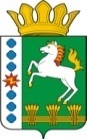 КОНТРОЛЬНО-СЧЕТНЫЙ ОРГАН ШАРЫПОВСКОГО РАЙОНАКрасноярского края«____» ____________ 20___г							№ _____Уважаемый (ая) Имя Отчество!Контрольно – счетный орган Шарыповского района в соответствии со статьями 23.1, 28.8 КоАП РФ направляет для рассмотрения протокол об административном правонарушении, предусмотренном ст. ______ КоАП РФ, в отношении ______________________________________________________________________________________________. Ходатайствуем об участие представителей Контрольно – счетного органа Шарыповского района в рассмотрении дела (при необходимости).Сумма административного штрафа подлежит зачислению на следующий счет: ____________________________________________________________________________________________________________________________________________________________________________________________________________________________________________________________________________________________________________________________(указываются реквизиты, утвержденные приказом Контрольно – счетного органа о закреплении бюджетных полномочий                                                                       администратора доходов на соответствующий год)Приложение: протокол об административном правонарушении на _____л;		  административное дело прошито и пронумеровано на ____ л.________________________/ ________________________/ ______________________указание должности, лица составившегопротокол об административном правонарушении		личная подпись				Ф.И.О.			  ОПРЕДЕЛЕНИЕо возбуждении дела об административном правонарушении и проведении административного расследования__________________						«___» _____________ 20___г(место составления) ___________________________________________________________________________полное наименование должности, фамилия, инициалы лица, составившего определение____________________________________________________________________________указывается повод для возбуждения дела об административном правонарушенииУСТАНОВИЛ:____________________________________________________________________________указать данные, указывающие на наличие события административного правонарушения;____________________________________________________________________________часть статьи (статья) КоАП РФ, предусматривающая административную ответственность за данное правонарушение;_____________________________________________________________________________нарушенные нормы законодательства Российской Федерации в  области бюджетного законодательства и ____________________________________________________________________________регулирующие бюджетные правоотношения, указать лицо, в отношении которого возбуждается дело об административном правонарушении (если оно известно)Принимая во внимание, что для выяснения всех  обстоятельств нарушения необходимо провести процессуальные действия, требующие значительных временных затрат: _________________________________________________________________________		кратко указать конкретные процессуальные действия, проведение которых, по мнению лица, вынесшего ____________________________________________________________________________определение, признано необходимым на момент составления определенияи руководствуясь статьями 28.1, 28.7 и 26.10 КоАП РФ,ОПРЕДЕЛИЛ:Возбудить дело об административном правонарушении в отношении ___________________________________________________________________________________________указывается лицо, в отношении которого возбуждается дело, и известные сведения о немпо части ___ статьи (статье) ____ КоАП РФ и провести по нему административное расследование._______________________________________________________________________фамилия, имя и отчество лица, в отношении которого ведется производство по делу об административном правонарушении,____________________________________________________________________________или полное наименование юридического лица, в отношении которого ведется производство по делу об административном правонарушениив трехдневный срок со дня получения настоящего определения представить в Контрольно – счетный орган Шарыповского района следующие сведения (материалы) ___________________________________________________________________________________________указать перечень сведений и (или) материалов, необходимых для рассмотрения дела, которые следует представитьПри невозможности представления указанных сведений (материалов) организации в трехдневный срок уведомить об этом в письменной форме Контрольно – счетный орган Шарыповского района с указанием причин такого непредставления.За непредставление или несвоевременное представление в государственный орган (должностному лицу) сведений (информации), представление которых предусмотрено законом и необходимо для осуществления этим органом (должностным лицом) его законной деятельности, а равно представление в государственный орган (должностному лицу) таких сведений (информации) в неполном объеме или в искаженном виде юридические лица, а также их должностные лица несут административную ответственность в соответствии со статьей 19.7 КоАП РФ._______________________________________________________________________	(указывается должностное лицо или законный представитель лица, в отношении которого возбуждено производству по делу)____________________________________________________________________________явиться __________________________ по адресу ______________________________________		(указывается дата и время)для дачи объяснений по факту нарушения, а также для подписания протокола об административном правонарушении.Неявка в указанный срок будет расценена как отказ от подписания протокола.В соответствии с частью 1 статьи 25.1 КоАП РФ лицо, в отношении которого ведется производство по делу об административном правонарушении, вправе знакомиться со всеми материалами дела, давать объяснения, представлять доказательства, заявлять ходатайства и отводы, пользоваться юридической помощью защитника, а также иными процессуальными правами в соответствии с Кодексом Российской Федерации об административных правонарушениях.В соответствии с частью 4 статьи 25.5 КоАП РФ защитник и представитель допускаются к участию в производстве по делу об административном правонарушении с момента возбуждения дела об административном правонарушении.____________________________________________________________________________   (подпись должностного лица (расшифровка подписи), составившего определение)Копию настоящего определения получил «___» ____________ 20___ года _____________________________________________________________________________________________________________________________________________________________________________________________________________________________________________(ФИО, должность и подпись или отметка составителя в случае отказа правонарушителя получить протокол)Копия настоящего определения направлена «___» ____________ 20___ года по адресу ________________________________________________________________________________________________						_______________________/____________________/	(дата)				(личная подпись)				(инициалы и фамилия)Примечание. Лицо, в отношении которого возбуждается дело об административном правонарушении, указывается, если оно известно.Пункты 2.3 и 4 вносятся в определение, если известно лицо, которое предположительно совершило административное правонарушение, и имеется необходимость истребования у указанного лица сведений, необходимых для разрешения дела.Пункт 3 вносится в определение только в случае его вынесения в отношении юридического лица.Ссылка на 26.10. КоАП РФ требуется, если имеется необходимость получения у лица, в отношении которого возбуждено дело об административном правонарушении, сведений, необходимых для разрешения дела.Копия определения направляется лицу, в отношении которого ведется производство по делу об административном правонарушении, заказным письмом с уведомлением о вручении либо объявляется указанному лицу (его законному представителю) под роспись.ОПРЕДЕЛЕНИЕо продлении срока административного расследования____________________						«____» ____________ 20__г            (населенный пункт)__________________________________________________________________________(ФИО председателя Контрольно – счетного органа Шарыповского района)рассмотрев ____________________________________________________________________________________________________________________________________________ходатайство (должность, ФИО, должностного лица, подготовившего ходатайство) о продлении срока административного расследования___________________________________________________________________________ и материалы административного дела № __________УСТАНОВИЛ:___________________________________________________________________________кратко излагается обстоятельства административного дела: данные, указывающие на наличие события административного____________________________________________________________________________правонарушения, ссылка на нарушение нормы законодательства Российской Федерации, ____________________________________________________________________________статья КоАП РФ/ Закона Красноярского края от 02.10.2008 № 7-2161 «Об административных правонарушениях»,______________________________________________________________________________предусматривающая ответственность за данное административное правонарушение обстоятельства,____________________________________________________________________________свидетельствующие о необходимости продления срока проведения административного расследованияПринимая во внимание, что для окончания административного расследования необходимо проведение ряда мероприятий и осуществление процессуальных действий, руководствуясь ч. 5 ст. 28.7 КоАП РФ,ОПРЕДЕЛИЛ:Срок административного расследования, возбужденного «____» ____________ 20___ года, за совершение административного правонарушения, предусмотренного статьей ______ КоАП РФ, продлить на «___» дней, по есть до «___» __________________ 20___ года.О принятом решении уведомить всех заинтересованных лиц.ПредседательКонтрольно – счетного органаШарыповского района							____________________											(подпись) Копию настоящего определения получил «___» ____________ 20___ года _____________________________________________________________________________________________________________________________________________________________________________________________________________________________________________(ФИО, должность и подпись или отметка составителя в случае отказа правонарушителя получить протокол)Копия настоящего определения направлена «___» ____________ 20___ года по адресу ________________________________________________________________________________________________						_______________________/____________________/	(дата)				(личная подпись)				(инициалы и фамилия)ПОСТАНОВЛЕНИЕо прекращении дела об административном правонарушении __________________						«____» ____________ 20__г.	(место составления)Я, ____________________________________________________________________(должность, Ф.И.О. лица, составившего приказ)рассмотрев материалы дела об административном правонарушении № ______ возбудившего в отношении _________________________________________________________________			(сведения о лице, в отношении которого рассмотрено дело)_________________________________________________________________________.УСТАНОВИЛ:______________________________________________________________________________(указываются обстоятельства дела и мотивы, в соответствии с которыми дело подлежит прекращению)____________________________________________________________________________Руководствуясь статьями 24.5 и частью 6 статьи 28.7 КоАП РФ,ПОСТАНОВИЛ:Дело об административном правонарушении № _____, возбужденное в отношении ________________________________________________________________________________(указывается лицо, в отношении которого возбуждено производство по делу)прекратить в связи с ___________________________________________________________				(указывается мотив и п. ст. 24.5. КоАП РФ, по которому прекращается дело)В соответствии с пунктом 3 части 1, части 3 статьи 30.1 и статьей 30.3 КоАП РФ постановление по делу об административном правонарушении, вынесенное должностным лицом в отношении юридического лица, может быть обжаловано вышестоящему должностному лицу либо в арбитражный суд в течение 10 дней со дня вручения или получения копии постановления.Согласно части 1 статьи 31.1 КоАП РФ постановление по делу об административном правонарушении вступает в законную силу после истечения срока, установленного для обжалования постановления по делу об административном правонарушении, если указанное постановление не было обжаловано или опротестовано.____________________________________________________________________________(подпись должностного лица (расшифровка подписи), составившего постановление)Копию настоящего постановления получил «____» _____________ 20___года _____________________________________________________________________________________________________________________________________________________________________________________________________________________________________________(Ф.И.О., должность и подпись или отметка составителя в случае отказа правонарушителя получить протокол)Копия настоящего постановления направлена «___» ____________ 20___ года по адресу ________________________________________________________________________________________________						_______________________/____________________/	(дата)				(личная подпись)				(инициалы и фамилия)ХОДАТАЙСТВО о продлении срока проведения административного расследования по делу об административном правонарушении__________________						«____» ____________ 20__г.	(место составления)____________________________________________________________________________(должность, инициалы, фамилия лица, вынесшего ходатайство)изучив материалы дела об административном правонарушении № ______ в отношении _________________________________________________________________________,УСТАНОВИЛ:______________________________________________________________________________кратко излагаются обстоятельства административного дела: данные, указывающие на наличие события____________________________________________________________________________административного правонарушения, ссылка на нарушение нормы законодательства Российской Федерации,____________________________________________________________________________статья КоАП РФ, предусматривающая ответственность за данное административное правонарушение,____________________________________________________________________________обстоятельства, свидетельствующие о необходимости продления срока проведения административного расследованияруководствуясь требованиями ч. 5 ст. 28.7 Кодекса Российской Федерации об административном правонарушениях.ПРОШУ:_____________________________________________________________________________(Председателя Контрольно – счетного органа Шарыповского района)продлить срок проведения административного расследования по делу об административном правонарушении № _____ до «____» __________ 20___г., т.е. до ____ месяцев ведения производства._______________________________		должность_______________________________	      наименование органа _______________________________ 					_________________инициалы и фамилия лица, вынесшего ходатайство						(подпись)	 ЖУРНАЛРЕГИСТРАЦИИ ОПРЕДЕНИЙ О ВОЗБУЖДЕНИИ ДЕЛА ОБ АДМИНИСТРАТИВНОМ ПРАВОНАРУШЕНИИ И ПРОВЕДЕНИИ АДМИНИСТРАТИВНОГО РАССЛЕДОВАНИЯОБЪЯСНЕНИЕ_________________        «____» ______________20___г.		____час . _____ мин.         (место составления)			(дата составления)					(время составления)Я, _________________________________________________________________________(должность, фамилия, инициалы должностного лица, составившего объяснение)опросил лицо, в отношении которого ведется производство по делу об административном правонарушении, потерпевшего, свидетеля (нужное подчеркнуть):Фамилия, имя, отчество ________________________________________________________Дата и место рождения  ________________________________________________________Документ, удостоверяющий личность ________________________________________________________________________________________________________________________Место регистрации, фактического проживания ________________________________________________________________________________________ тел. _____________________Место работы (службы), должность _________________________________________________________________________________________________ тел. _____________________Лицу, в отношении которого ведется производство по делу об административном правонарушении (потерпевшему, свидетелю), разъяснены статья 51 Конституции Российской Федерации, статья 25. (25.2,25.6) Кодекса Российской Федерации об административном правонарушениях.Свидетель предупрежден об административной ответственности за дачу заведомо ложных показаний в соответствии со статьей 17.9 Кодекса Российской Федерации об административном правонарушениях.Сведения, имеющие отношение к делу об административном правонарушении:____________________________________________________________________________________________________________________________________________________________________________________________________________________________________________________________________________________________________________________________________________________________________________________________________________________________________________________________________________________________Подпись лица, в отношении которого ведется производство по делу об административном правонарушении (потерпевшего, свидетеля) _________________________________Подпись должностного лица _____________________________________________Уведомление о вызове ___________________________________________________________				(кого: Ф.И.О., должность, наименование юридического лица, ____________________________________________________________________________	причина вызова: составление протокола об административном правонарушении, дача показаний)Вручено _____________________________________________________________________(Ф.И.О., подпись лица, получившего уведомление)«___» ____________ 20___г._  _  _  _  _  _  _  _  _  _  _  _  _ _  _  _  _  _  _  _  _  _  _  _  _  _  _  _  _  _  _  _  _  _  _  _  _  _  _ (линия отреза)Уведомление Вручено ____________________________________________________________________				(Ф.И.О. должностного лица, законного представителя юридического лица)Адрес: ______________________________________________________________________(должностного лица, законного представителя юридического лица)О вызове для выяснения обстоятельств совершения правонарушения в соответствии со ст. _____ КоАП РФ            В соответствии со (25.1, 25.4, 25.6, 25.8) КоАП РФ) уведомляю Вас о том,___________(нужное подчеркнуть)Что Вам надлежит явиться «____» _____________ 20__г. в ____ час. _____мин. в качестве____________________________________________________________________________(должностного лица либо законного представителя юридического лица, в отношении которого ведется_____________________________________________________________________________производство по делу об административном правонарушении; свидетеля)к ___________________________________________________________________________	должность, Ф.И.О. должностного лица осуществляющего производство по делу об административном правонарушенииПо адресу: ___________________________________________________________________Для: ________________________________________________________________________составления протокола об административном правонарушении, дачи показаний____________________________________________________________________________кратко изложить место, время и существо административного правонарушенияПри себе иметь: паспорт или документ, удостоверяющий личность; документы, удостоверяющие полномочия законного представителя юридического лица либо достоверность на представление интересов организации в государственных и иных учреждениях с правом подписи протоколов, постановлений и иных документов._____________________________________________________________________________(должность, Ф.И.О. лица, направившего уведомление, подпись)«____» _____________ 20___г.1.Общие положенияОбщие положения4Нормативно – правовые акты, регламентирующие исполнение полномочияНормативно – правовые акты, регламентирующие исполнение полномочия4Основные понятия, используемые в СОД 3Основные понятия, используемые в СОД 35Административные правонарушения, относящиеся к ведению Контрольно – счетного органа Шарыповского районаАдминистративные правонарушения, относящиеся к ведению Контрольно – счетного органа Шарыповского района7Порядок действий при выявлении административных правонарушенийПорядок действий при выявлении административных правонарушений82.Порядок ведения дел об административных правонарушениях Порядок ведения дел об административных правонарушениях 9Сроки ведения дел об административных правонарушенияхСроки ведения дел об административных правонарушениях9Последовательность действий при выявлении административного правонарушенияПоследовательность действий при выявлении административного правонарушения10Подготовка и направление документов об административном правонарушении в органы, уполномоченные рассматривать дела об административных правонарушенияхПодготовка и направление документов об административном правонарушении в органы, уполномоченные рассматривать дела об административных правонарушениях143.Внутренний контроль за ведением дел об административных правонарушенияхВнутренний контроль за ведением дел об административных правонарушениях14Порядок и формы контроля за ведением дел об административных правонарушенияхПорядок и формы контроля за ведением дел об административных правонарушениях14Персональная ответственность должностных лиц Контрольно – счетного органа Шарыповского районаПерсональная ответственность должностных лиц Контрольно – счетного органа Шарыповского района15Приложение 1Приложение 1Таблица административных правонарушений с разбивкой по субъектам, срокам давности привлечения к административной ответственности, судьям, уполномоченным рассматривать административные дела16Приложение 2Приложение 2Образец оформления протокола об административных правонарушениях17Приложение 3Приложение 3Образец оформления журнала регистрации протоколов об административных правонарушениях  19Приложение 4Приложение 4Образец оформления объяснения20Приложение 5Приложение 5Образец оформления сопроводительного письма о направлении протокола об административном правонарушении21Приложение 6Приложение 6Образец оформления определения о возбуждении дела об административном правонарушении и проведении административного расследования22Приложение 7Приложение 7Образец оформления определения о продлении срока административного расследования24Приложение 8Приложение 8Образец оформления постановления о прекращении дела об административном правонарушении25Приложение 9Приложение 9Образец оформления ходатайства о продлении срока административного расследования26Приложение 10Приложение 10Образец оформления журнала регистрации определений о возбуждении дела об административном правонарушении и проведении административного расследования27Приложение 11Приложение 11Образец оформления объяснения при производстве административного расследования28Приложение 12Приложение 12Образец оформления уведомления о вызове29№ п/пСтатья административного правонарушенияСубъект административного правонарушенияСудья, уполномоченные рассматривать делаСрок давности привлечения к ответственности1ст.ст 5.21, 15.11, ч.ч. 1, 3 ст. 15.15.1, ч.ч. 1,3 ст. 15.15, ч.ч. 1,2 ст. 15.15.2, ст. 15.15.3,ч. 1 ст. 15.15.4, ч. 1 ст. 15.15.5, ст.ст. 15.15.5-1, 15.15.6, 15.15.7, 15.15.8, 15.15.9, 15.15.10, 15.15.11, 15.15.12, 15.15.13, 15.15.14, 15.15.15, ч. 20 ст. 19.5, ст. 19.6 КоАП РФДолжностные лицаМировой судья по месту совершения правонарушения (ст. 23.1, ч. 1 ст. 29.5 КоАП РФ)2 года со дня совершения административного правонарушения за нарушение бухгалтерского и бюджетного законодательства РФ и иных нормативных правовых актов, регулирующих бюджетные правоотношения;1 год со дня совершения административного правонарушения за нарушение налогового законодательства3 месяца со дня совершения административного правонарушения, рассматриваемого судьейч.ч. 1,2 ст. 15.1, ст. 15.14, ч.ч. 2,4 ст. 15.15.1, ч. 3 ст. 15.15.2, ч. 2 ст. 15.15.4, ст.ст. 15.15.16, 19.7, ч.ч. 2,3 ст. 19.4.1 КоАП РФДолжностные и юридические лицаВ случае производства Контрольно – счетным органом административного – судья районного (городского) суда по месту нахождения Контрольно – счетного органа (ч. 2 ст. 29.5 КоАП РФ 2 года со дня совершения административного правонарушения за нарушение бухгалтерского и бюджетного законодательства РФ и иных нормативных правовых актов, регулирующих бюджетные правоотношения;1 год со дня совершения административного правонарушения за нарушение налогового законодательства3 месяца со дня совершения административного правонарушения, рассматриваемого судьейч. 2 ст. 15.15.5 КоАП РФ Физические, должностные и юридические лицаВ случае производства Контрольно – счетным органом административного – судья районного (городского) суда по месту нахождения Контрольно – счетного органа (ч. 2 ст. 29.5 КоАП РФ 2 года со дня совершения административного правонарушения за нарушение бухгалтерского и бюджетного законодательства РФ и иных нормативных правовых актов, регулирующих бюджетные правоотношения;1 год со дня совершения административного правонарушения за нарушение налогового законодательства3 месяца со дня совершения административного правонарушения, рассматриваемого судьейст. 19.4 КоАП РФ Физические и должностные лицаВ случае производства Контрольно – счетным органом административного – судья районного (городского) суда по месту нахождения Контрольно – счетного органа (ч. 2 ст. 29.5 КоАП РФ 2 года со дня совершения административного правонарушения за нарушение бухгалтерского и бюджетного законодательства РФ и иных нормативных правовых актов, регулирующих бюджетные правоотношения;1 год со дня совершения административного правонарушения за нарушение налогового законодательства3 месяца со дня совершения административного правонарушения, рассматриваемого судьей2Правонарушения, предусматривающие в качестве наказания дисквалификацию должностного лица: ст.ст. 15.14, 15.15.3, 15.15.12, 15.15.13, ч. 1 ст.ст. 15.15.4, 15.15.5, ч. 1.1 ст. 15.15.5, ч.ч. 1,2 ст. 15.15.2, ч. 3 ст. 19.4.1, ч. 20 ст. 19.5 КоАП РФ Должностные лица, замещающие должности государственной гражданской службы субъекта РФ, должности муниципальной службыСудья районного (городского) суда по месту совершения правонарушения (ч. 3 ст. 23.1, ч. 1 ст. 29.5 КоАП РФ).В случае производства Контрольно – счетным органом административного расследования – судья районного (городского) суда по месту нахождения Контрольно – счетного органа (ч. 3 ст. 23.1, ч. 1 ст. 29.5 КоАП РФ)2 года со дня совершения административного правонарушения за нарушение бухгалтерского и бюджетного законодательства РФ и иных нормативных правовых актов, регулирующих бюджетные правоотношения;1 год со дня совершения административного правонарушения за нарушение налогового законодательства3 месяца со дня совершения административного правонарушения, рассматриваемого судьейОбразец оформления протокола об административном правонарушенииПриложение 2к СОД 3Образец оформления журнала регистрации протокола об административных правонарушенияхПриложение 3 к СОД 3№ п/п№ протоколаДолжность, ФИО лица, составившего протоколДата, место составления протоколаДолжность, ФИО лица, совершившего административное правонарушениеСтатья КоАП РФДата принятия решения по делу об административном правонарушенииРезультат рассмотрения дела об административном правонарушенииПодпись председателя Контрольно – счетного органа123456789Образец оформления объясненияПриложение 4 к СОД 3Образец оформления сопроводительного письма о направлении дела об административном правонарушении Приложение 5 к СОД 3Председателю наименование суда инициалы и фамилия либо инициалы и фамилия судьи и номер судебного участкаОбразец оформления определения о возбуждении административного дела и приведении административного расследованияПриложение 6 к СОД 3Образец оформления определения о продлении срока проведения административного расследованияПриложение 7 к СОД 3Образец оформления приказа о прекращении административного делаПриложение 8 к СОД 3Лицо, в отношении которого возбуждается дело об административном правонарушении (адрес)Образец оформления ходатайствао продлении срока административного расследованияПриложение 9 к СОД 3Образец оформления журнала регистрации определения о возбуждении дела об административном правонарушении и проведении административного расследованияПриложение 10 к СОД 3№ п/п№ определенияДолжность, ФИО лица, высшего определенияДата, место вынесения определенияДолжность, ФИО лица, в отношении которого возбуждено дело об административном правонарушенииСтатья КоАП РФДата принятия решения о продлении срока административного расследования, дата до которого продлен срокДата принятия решения по делу об административном правонарушении (прекращения / составления протокола) № протокола или ст. КоАП РФ по которой прекращено делоПодпись Председателя Контрольно – счетного органа Шарыповского района123456789Образец оформления объяснения свидетеляПриложение 11 к СОД 3Образец оформления уведомления о вызовеПриложение 12 к СОД 3Корешок уведомления(подлежит возвращению должностному лицу Контрольно – счетного органа Шарыповского района)